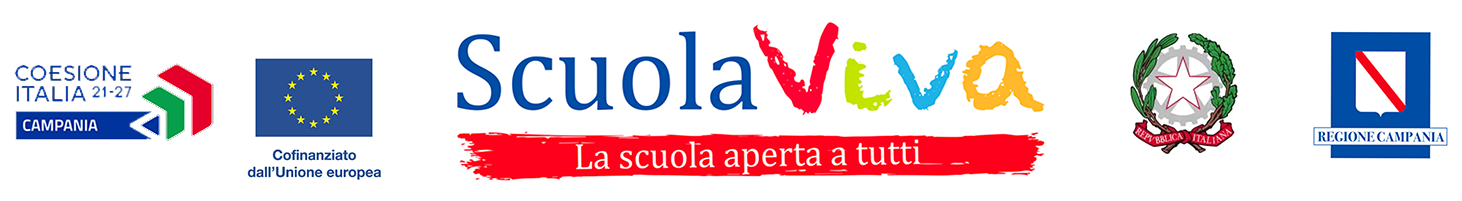 CUP: D74C22001320002     Cod. Uff. 76 BNAl Dirigente scolastico dell’I.I.S. “E. Fermi”via Vitulanese – Montesarchio (BN) ALLEGATO 1ISTANZA DI PARTECIPAZIONEFERMI AGORA’Il sottoscritto ___________________________________ nato a ______________________ il __________________residente a _____________________________ in via ______________________ n. ____ tel. __________________cellulare ____________________  email: ____________________________________________________________ codice fiscale ___________________________________________________________________________________(solo per gli studenti interni) Classe  ___________  Sez. ___________ Liceo _________________________________in riferimento al Bando di selezione per il progetto “FERMI AGORA’  Secondo ciclo I annualitàCHIEDE di essere inserito, secondo le disposizioni del bando, come (indicare con una X): CORSISTA STUDENTE ISTITUTO FERMIoppureCORSISTA ESTERNO:Genitore di studente dell’Istituto FermiEx studente (che ha abbandonato precocemente gli studi)Giovane disoccupato fino a 25 anni (che ha terminato il ciclo di studi Secondario)Alunno della scuola Secondaria di Primo gradoAltro (solo per il modulo Incontro-tendenza)nel modulo (barrare  con una X il modulo prescelto)Incontro tendenza: CINEFORUMFERMI… LA BAND! TEATRIAMO!MUSICAL IN LINGUA INGLESEDICHIARADi aver preso visione del bando e di accettarne i contenuti.Di accettare, in caso di richieste in numero maggiore rispetto ai posti disponibili, i criteri di selezione per l’ammissione ai moduli previsti dal bando.Di aver preso visione del calendario degli incontri e di accettare senza condizioni lo stesso.Di impegnarsi alla frequenza assidua, partecipata e responsabile del percorso formativo.Di essere a conoscenza dell’obbligo della frequenza dei percorsi nel limite del 25% di ore di assenza sul monte ore totale del percorso.In caso di richiesta da parte di minore:Il sottoscritto genitore/tutore  _________________________________________ nato a ______________________ il __________________ residente a _________________________________ in via ________________________ n. ____ tel. __________________ cellulare ____________________  email: ________________________________________ codice fiscale ____________________________________________________________________________________ e il sottoscritto genitore/tutore  ________________________________________ nato a ______________________ il __________________ residente a _________________________________ in via ________________________ n. ____ tel. __________________ cellulare ____________________  email: ________________________________________ codice fiscale ____________________________________________________________________________________ avendo letto il bando relativo alla selezione di partecipanti al  progetto dal titolo “FERMI AGORA’ – La Scuola: comunità educante ed inclusiva”, autorizzano il/la proprio/a figlio/a a partecipare al modulo scelto.  FIRMA DEI GENITORI SE MINORE                                                                            FIRMA________________________________                                           -----------------------------------------------________________________________Inoltre, con la presente:AUTORIZZANOA titolo gratuito, senza limiti di tempo, anche ai sensi degli artt. 10 e 320 cod. civ. e degli artt. 96 e 97 legge 22.4.1941, n. 633, Legge sul diritto d’autore, alla pubblicazione e/o diffusione in qualsiasi forma delle proprie immagini, in forma di foto o video, sul sito internet della scuola, su carta stampata e/o su qualsiasi altro mezzo di diffusione, nonché autorizza la conservazione delle foto stesse negli archivi informatici e prende atto che le finalità di tali pubblicazioni sono meramente di carattere documentale e promozionale in ambito didattico.La presente liberatoria/autorizzazione potrà essere revocata in ogni tempo con comunicazione scritta da inviare via posta comune o e-mail.FIRMA DEI GENITORI SE MINORE                                                                            FIRMA________________________________                                           -----------------------------------------------________________________________Il/la sottoscritto/a AUTORIZZA, al trattamento dei dati personali ai sensi del D.lgs. 196/2003 e successive modifiche ed integrazioni. 										FIRMA DEI GENITORI SE MINORE                                                                            FIRMA________________________________                                           -----------------------------------------------________________________________Allega alla presente istanza una copia di documento di riconoscimento (solo Esterni e Genitori partecipanti)